LĒMUMSRēzeknē2023.gada 15.jūnijā	Nr. 750 (prot. Nr.13, 19.§)Par ūdenssaimniecības pakalpojumu tarifu apstiprināšanu Maltas pagastā un Lūznavas pagastāPamatojoties uz Pašvaldību likuma 10.panta pirmo daļu, Pašvaldības sabiedrības ar ierobežotu atbildību “Maltas dzīvokļu-komunālās saimniecības uzņēmums” 2023.gada 31.maija iesniegumu Nr. 1-10/243, ņemot vērā Komunālo jautājumu komisijas 2023.gada 5.jūnija priekšlikumu, Rēzeknes novada dome nolemj:Sākot ar 2023.gada 1.augustu apstiprināt pakalpojumu maksu ūdenssaimniecības pakalpojumiem Maltas pagastā un Lūznavas pagastā:par ūdens ražošanu un ūdens piegādi Maltas pagasta Maltas ciemā un Lūznavas pagasta Lūznavas ciemā, Zosnas ciemā un Vertukšnes ciemā – ūdensapgādes pakalpojumu tarifs – 1,75 EUR/m3 (bez PVN);par notekūdeņu savākšanu un attīrīšanu Maltas pagasta Maltas ciemā un Lūznavas pagasta Lūznavas ciemā, Zosnas ciemā un Vertukšnes ciemā – kanalizācijas pakalpojumu tarifs – 2,00 EUR/m3 (bez PVN).Noteikt, ka no 2023.gada 1.augusta Maltas pagasta Maltas ciemā un Lūznavas pagasta Lūznavas ciemā, Zosnas ciemā un Vertukšnes ciemā netiek piemēroti ar 2022.gada 17.novembra Rēzeknes novada domes lēmumu Nr. 1192 “Par ūdenssaimniecības pakalpojumu tarifu  apstiprināšanu Maltas pagastā un Lūznavas pagastā” (protokols Nr. 30, 20.§) apstiprinātie ūdensapgādes un kanalizācijas pakalpojumu tarifi.Domes priekšsēdētājs								Monvīds Švarcs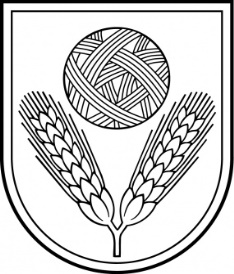 Rēzeknes novada DomeReģ.Nr.90009112679Atbrīvošanas aleja 95A, Rēzekne, LV – 4601,Tel. 646 22238; 646 22231, 646 25935,e–pasts: info@rezeknesnovads.lvInformācija internetā: http://www.rezeknesnovads.lv